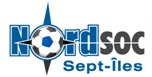 fiche d’inscription Camp de perfectionnement de soccerdu 02 au 5 juillet 2019________________________________________Catégories : U9 à U12Cout : 195$ pour la semaine.Inscriptions : jusqu’au 21 juinHoraire : de 10h00 à 15h00 (pas de service de garde avant et après)repas : Diner froid, collations et bouteille d’eauendroit : terrain synthétiquePrévoir un lunch froid pour les midisMinimum de participants : 20 (sinon le camps sera annulé)PRÉNom :__________________________  NOM :_________________________  CATÉGORIE : U - ___ADRESSE :_______________________________________    TÉL :__________________________________VILLE :________________________________        CODE POSTAL : _______________________________COURRIEL :______________________________________________________________________________DATE DE NAISSANCE :_____________________________# ASSURANCE-MALADIE :_________-________ -_________  EXP : _____/_____DE QUELLE FAÇON QUITTE-T-IL À LA FIN DE LA JOURNÉE?___________________________________PERSONNES À CONTACTER EN CAS D’URGENCe :nom________________________________________  Lien : __________________________________ TÉLÉPHONE :  Soir : __________________  Jour : __________________  Cell. : _________________   nom________________________________________  Lien : __________________________________TÉLÉPHONE :  Soir : __________________  Jour : __________________  Cell. : _________________   nom________________________________________ Lien : __________________________________TÉLÉPHONE :  Soir : __________________  Jour : __________________  Cell. : _________________   PROFIL MÉDICAL :AUTRES PRÉCISIONS :Prends-t-il des médicaments sur une base régulière ?	Oui      Non    Spécifiez  _________________________Est-il en possession de ses médicaments ?		Oui      Non   Sait-il administrer ses médicaments ?		Oui      Non   A-t-il eu des blessures sérieuses antérieures ?	Oui      Non   Spécifiez _________________________________Porte-t-il des verres de contact ?			Oui      Non    Lunettes Autres conditions NÉCESSITANT des soins particulierS :  ________________________________________________________________________________________________________________________________________________________________________________________________________________________________________________________________________ÊTES-VOUS UN PROFESSIONNEL DE LA SANTÉ PRÊT À Administrer LES PREMIERS SOINS?Oui      Non   	 ET VOTRE CONJOINT ?    Oui      Non  traitement d’urgencePar la présente, j’autorise en cas d’accident ou de maladie, en mon absence du lieu de la pratique ou de la partie, la direction de l’équipe à entreprendre les démarches requises pour consulter un professionnel de la santé ou à hospitaliser mon enfant.Je m’engage à défrayer tous les coûts relatifs aux soins de santé non couverts par la Régie de l’AMQ qui pourraient découler des démarches mentionnées plus haut. Je m’engage à aviser la direction de l’équipe de tout changement en ce qui a trait à l’information ci-dessus. _______________________________________________              ______________________________        Signature du parent ou tuteur si moins de 18 ans                                  Date     Souffre-t-il de…OuiNon Est-il allergique à …OuiNon Asthme Arachides et noix Diabète Aspirine, pénicilline Épilepsie Herbe à puce  Évanouissement Piqûres d’insectes Problème cardiaque Produits laitiers Problème respiratoire Autres (précisez) 